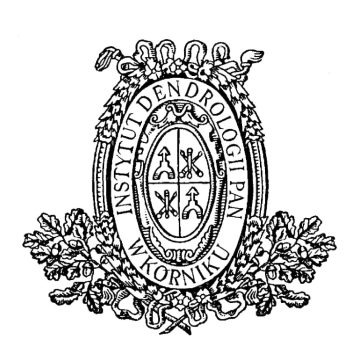 POLSKA AKADEMIA NAUK INSTYTUT DENDROLOGII W KÓRNIKU             62-035 KÓRNIK, ul. Parkowa 5,              tel. 61-8170-033;  fax. 61-8170-166;             www.idpan.poznan.pl      e-mail: idkornik@man.poznan.pl    OGŁOSZENIEO ZAMÓWIENIU  NA  DOSTAWĘ TOWARU(zaproszenie do składania ofert)o wartości szacunkowej nie przekraczającej progu stosowania ustawy z dnia 29 stycznia 2004 r.  Prawo zamówień publicznych (Dz. U. z 2013 r. poz. 907, 984, 1047, 1473 oraz z 2014 r. poz. 423, 768, 811, 915, 1146, 1232 i z 2015 r. poz. 349, 478, 605.), prowadzonym zgodnie z regulaminem udzielania przez Instytut Dendrologii PAN w Kórniku zamówień publicznych do kwoty nie przekraczającej równowartości 30 000 euro z dnia 21 października 2015 r.Przedmiotem postępowania jest dostawa i montaż dwóch suszarek laboratoryjnych oraz młynka laboratoryjnego lab do siedziby Zamawiającego.Opis przedmiotu zamówienia:Zadanie nr 1.Dostawa i montaż 2 sztuk suszarekSuszarki laboratoryjne MEMMERT UF750  lub równoważne Wymagania minimalne:- przybliżona pojemność 750 l (±20 l), - wymuszony obieg powietrza, - sterownik SingleDISPLAY lub równoważny, - minimalna ilość półek z blachy perforowanej w dostawie (łącznie dla 2 urządzeń) 8 sztuk (sposób montażu musi zapewniać możliwość dowolnej konfiguracji w komorze suszarki i kompatybilność półek z posiadanymi urządzeniami MEMMERT UF750),- przybliżone wymiary wewnętrzne: szerokość/wysokość/głębokość w mm: 1040/1200/600, - przybliżone wymiary zewnętrzne - szerokość – ok. 1224 mm, - wysokość ok. – 1726 mm, - głębokość – ok. 770 mm, - drzwi dwuskrzydłowe,  - minimalne obciążenie półki 30 kg, - obciążenie w komorze ok. 300 (±20 kg) kg,- przybliżone parametry: zasilanie 400 V, 3x230V, 7 kW (Moc czynna zainstalowanych urządzeń powinna uwzględniać możliwości istniejącej instalacji elektrycznej),- mechaniczne zabezpieczenie przed przegrzaniem (TB), - dodatkowe, elektroniczne zabezpieczenie wyłączające komorę po przekroczeniu temperatury zadanej o ok. 20°C,- cyfrowy, programowalny timer w minimalnym zakresie od 1 minuty do 99 dni,- rozdzielczość ustawiania temperatury w minimalnym zakresie 0,1°C do 99,9 °C, 0,5 °C powyżej 100°C,- elektronicznie kontrolowana pozycja klapy służącej do wymiany powietrza z otoczeniem,- minimalny zakres regulacji temperatury od +20°C* do +300°C (*przynajmniej +10°C powyżej temperatury otoczenia).Wykonawca udzieli gwarancji na wszystkie dostarczone urządzenia minimum na 36 miesięcy.W przypadku złożenia oferty równoważnej, należy wyraźnie wskazać różnice, które powinny być jednoznacznie zaznaczone na egzemplarzu oferty cenowej (np. przez pogrubienie lub podkreślenie parametrów równoważnych).Zadanie nr 2Dostawa i montaż młynka laboratoryjnego IKA MF 10 z wyposażeniem lub równoważnegoWymagania minimalne:- napęd młynka – silnik – moc ok. 1000 W (±100 W),- zakres obrotów min. 3 000 - 6 500  obr./min,- obroty ustawiane na skali,- prędkość obwodowa:   ok. 22,5 m/s,- twardość mielonych materiałów: do 6 Mohs,- maksymalna wydajność ok. 5 kg/h,- wsad o granulacji do 15 mm,- możliwość zastosowania dwóch komór mielących:- z nożami tnąco-mielącymi,- z nożami bijakowo-mielącymi,- waga ok. 12 kg (±2 kg),- klasa ochronności IP 22.Wyposażenie:- komora tnąco-mielącą IKA MF 10.1 lub równoważna, przystosowana do pracy z sitami do rozdrabniania włóknistych materiałów jak papier, drewno, kora, liście, owoce, inne materiały roślinne oraz tworzywa o małej masie; - końcowe rozdrobnienie uzależnione jest od zastosowanego sita,- sito IKA MF 1,0 (1,0 mm) lub równoważne do każdego młynka.Wykonawca udzieli gwarancji na wszystkie dostarczone urządzenia minimum na 24 miesięcy.W przypadku złożenia oferty równoważnej, należy wyraźnie wskazać różnice, które powinny być jednoznacznie zaznaczone na egzemplarzu oferty cenowej (np. przez pogrubienie lub podkreślenie parametrów równoważnych).Instrukcja obsługi w języku polskim.Oferowany sprzęt musi być oznaczony znakiem bezpieczeństwa CE.Zapewnienie serwisu gwarancyjnego i pogwarancyjnego.Termin realizacji zamówienia – do 6 grudnia 2017 roku.Termin związania oferty – 7 dni.Oferty wg wzoru stanowiącego zał. nr 1 powinny zawierać: proponowaną cenę na wszystkie elementy zamówienia ujęte w opisie.Przed podpisaniem umowy Wykonawca dostarczy oświadczenie, że nie podlega wykluczeniu na podstawie art. 22 i 24  przywołanej powyżej ustawy i wypis z odpowiedniego rejestru o działalności gospodarczej potwierdzony za zgodność z oryginałem.Cenę za wykonanie zamówienia Wykonawca określi w złotych z dokładnością do dwóch miejsc po przecinku na wszystkie elementy zamówienia. Zamawiający w celu ustalenia, czy oferta zawiera rażąco niską cenę w stosunku do przedmiotu zamówienia, może zwrócić się do wykonawcy o udzielenie w określonym terminie wyjaśnień dotyczących elementów oferty mających wpływ na wysokość ceny. Zastosowanie przez wykonawcę stawki podatku VAT od towarów i usług niezgodnego z przepisami ustawy o podatku od towarów i usług oraz podatku akcyzowego z 11.03.2004 r. (Dz. U. 04.54.535 z póź. zm.) spowoduje odrzucenie oferty. Cena powinna zawierać wszystkie koszty realizacji zamówienia w tym koszty dostarczenia przedmiotu zamówienia do siedziby Instytutu Dendrologii w Kórniku.Kryterium wyboru oferty jest cena brutto.Z wykonawcą, którego oferta zostanie uznana za najkorzystniejszą zostanie podpisana umowa wg wzoru załącznika nr 1 do ogłoszenia. Zamawiający dopuszcza możliwość składania ofert częściowych na poszczególne Zadania.Zamawiający zastrzega sobie prawo unieważnienia postępowania bez podania przyczyny. Od tej decyzji nie przysługują środki odwoławcze.Miejsce oraz termin składania i otwarcia ofert: oferty należy składać w zamkniętych kopertach z dopiskiem: „Dostawa suszarek i młynka dla Instytutu Dendrologii Polskiej Akademii Nauk  postępowanie nr 59/30000/2017” do 10 listopada 2017 roku w sekretariacie nr pokoju 103 Instytutu do godz. 1000 lub przesłać pocztą elektroniczną na adres: idadmin@man.poznan.pl.Wynik postępowania zostanie ogłoszony na stronie internetowej Zamawiającego: www.idpan.poznan.pl/bip.Osobą do kontaktu w sprawach formalno-proceduralnych Radosław Rakowski nr tel.: 575 771 655 e-mail: idadmin@man.poznan.pl w godzinach od 730 do 1530.Kórnik, 03 listopada 2017 r.						Zastępca Dyrektora ds. naukowych          dr hab. Tomasz LeskiZałączniki: Nr 1 wzór oferty,Nr 2 wzór umowy,Nr 3 wzór oświadczenia                              				         Zał. nr 1do ogłoszenia o zamówienie z 03.11.2017 r.Nazwa oferenta:Adres:E-mail:Telefon kontaktowy:Data ……………………….Formularz ofertyDotyczy: Zadania nr 1Dostawy dwóch suszarek laboratoryjnych do siedziby Zamawiającego.Przedstawiam swoją ofertę dostawy dwóch suszarek laboratoryjnych do siedziby Zamawiającego za łączną kwotę:………………………zł netto tj. ……………………………….…. zł. brutto.Na przedmiot zamówienia udzielam gwarancji …………………… miesięcy.W dostawie zapewniam …… półek z blachy perforowanej (cena jednej sztuki półki………………………zł netto tj. ……………………………….…. zł. brutto – informacja do porównania ofert)Zapewniam serwis do….. lat licząc od dnia sprzedaży.Podpis i pieczęć oferentaDotyczy: Zadnia nr 2Dostawy młynka laboratoryjnego do siedziby Zamawiającego.Przedstawiam swoją ofertę dostawy i montażu młynka laboratoryjnego do siedziby Zamawiającego za łączną kwotę:………………………zł netto tj. ……………………………….…. zł. brutto.Na przedmiot zamówienia udzielam gwarancji …………………… miesięcy.Zapewniam serwis do….. lat licząc od dnia sprzedaży.Podpis i pieczęć oferentaZał. nr 2do ogłoszenia o zamówienie z 03.11.2017 r.WzórUmowa dostawy nr …../2017zawarta w Kórniku dnia ………….2017 roku pomiędzy: Instytutem Dendrologii Polskiej Akademii Nauk mającym siedzibę przy ulicy Parkowej 5, 62-035 Kórnik, reprezentowanym przez: …………………………………………. zwanym w dalszej treści umowy ZAMAWIAJĄCYMa…………………………………………………..zwanym dalej w tekście DOSTAWCĄ reprezentowanym przez …………………………………………………. o następującej treści:Wobec wyboru DOSTAWCY przez ZAMAWIAJĄCEGO po przeprowadzeniu postępowania w trybie zapytania ofertowego, strony zawierają umowę o następującej treści:§ 1. Przedmiot umowyZAMAWIAJĄCY zleca, a DOSTAWCA podejmuje się dostarczyć: ……………………………… zgodnie z przedstawioną ofertą  z dnia …………..2017 r.(zał. nr 1).§ 2. Warunki i termin dostawyDostawa na koszt DOSTAWCY do siedziby ZAMAWIAJĄCEGO w Kórniku, przy ulicyParkowej 5 do 6 grudnia 2017 r. § 3. Całkowita wartość umowyZa wykonanie wszystkich czynności opisanych w § 1 DOSTAWCY przysługiwać będzie wynagrodzenie w łącznej wysokości……………………., słownie: …………………………..§ 4. Upoważnieni przedstawicieleStrony wyznaczają niniejszym swoich przedstawicieli uprawnionych do podejmowania decyzji w zakresie wyznaczonym przez § 1 tej umowy.Przedstawicielem ZAMAWIAJĄCEGO będzie ……………………….Przedstawicielem DOSTAWCY będzie ………………………..§ 5. Warunki płatnościZapłata nastąpi  w terminie 14 dni od dnia dostarczenia faktury VAT, przelewem na rachunek bankowy DOSTAWCY wskazany w wystawionej fakturze.Dokumentem niezbędnym do wystawienia faktury jest protokół odbioru i przekazania do użytkowania przedmiotu umowy, opatrzony podpisami przedstawicieli stron powołanych stosownie do § 4 tej umowy.§ 6. Gwarancja, rękojmia i serwisDo przedmiotu zamówienia dostawca dołączy pisemną gwarancję określającą okres gwarancji na ....  miesięcy od daty oddania przedmiotu umowy do użytkowania.§ 7. Kary umowne1. Strony postanawiają, że obowiązującą formą odszkodowania będą kary umowne.2. Kary te będą naliczane w następujących przypadkach i wysokościach:2.1. DOSTAWCA zapłaci ZAMAWIAJĄCEMU kary umowne:a/ za zwłokę w oddaniu ZAMAWIAJĄCEMU przedmiotu umowy do użytkowaniaw wysokości 0,1% całkowitej wartości umowy za każdy dzień zwłoki liczony od dnia wskazanego w § 2,b/ za zwłokę w usuwaniu wad stwierdzonych przy odbiorze lub w okresie gwarancjiw wysokości 0,1% całkowitej wartości umowy, za każdy dzień zwłoki, licząc od dnia wyznaczonego lub umówionego na usunięcie tych wad,c/ z tytułu samego faktu istnienia wad w przedmiocie umowy w wysokości 1% całkowitej wartości umowy,d/ z tytułu odstąpienia od umowy z przyczyn zależnych od DOSTAWCY w wysokości   10% wynagrodzenia umownego.2.2. Łączna wysokość kar umownych nie może przekroczyć 10% wynagrodzenia umownego.2.3. Zamawiający zapłaci DOSTAWCY kary umowne:a/ za zwłokę w dokonaniu odbioru w wysokości 0,1% za każdy dzień zwłoki, licząc od   dnia następnego po dniu, w którym odbiór miał zostać zakończony,b/ z tytułu odstąpienia od umowy z przyczyn niezależnych od DOSTAWCY według   przepisów Kodeksu cywilnego.3. Strony zastrzegają sobie prawo dochodzenia odszkodowania uzupełniającego,przekraczającego wysokość naliczonych kar umownych do wysokości rzeczywiścieponiesionej szkody.4. DOSTAWCA nie może przenosić na rzecz osób trzecich jakichkolwiek wierzytelnościwynikających lub związanych z tą umową bez pisemnej zgody ZAMAWIAJĄCEGO.§ 8. Postanowienia końcoweSprawy nieuregulowane niniejszą umową będą rozpatrywany z odpowiednim zastosowaniem postanowień Kodeksu cywilnego i ustawy Prawo zamówień publicznych.DOSTAWCY znane jest postanowienie art. 144 i 145 ustawy z dnia 29 stycznia 2004 r. Prawo zamówień publicznych i pod rygorem nieważności zobowiązuje się nie wprowadzać do umowy niniejszej zmian, które nie byłyby korzystne dla ZAMAWIAJĄCEGO.Zmiany opisane powyżej bądź uzupełnienia niniejszej umowy wymagają dla swej ważności zachowania formy pisemnej i podpisów obu stron oraz nie mogą być sprzeczne w treści złożonej oferty przez DOSTAWCĘ.§ 9. Załączniki do umowyOferta DOSTAWCY z dnia …………...2017 r. określająca przedmiot i wartość dostawy.Wszelkie powołane w umowie załączniki, wymienione w tym paragrafie, stanowią jej integralną część.§ 10. Egzemplarze umowyUmowa niniejsza została sporządzona w dwóch jednobrzmiących egzemplarzach, po jednym dla każdej ze stron.ZAMAWIAJĄCY                                      	     DOSTAWCAZał. nr 3	do ogłoszenia o zamówienie z 03.11.2017 r.……………………………………………………………………..Pieczęć adresowa firmy WykonawcyOświadczenieo spełnieniu warunków udziału w postępowaniu określonych w art. 22 ust. 1 oraz o braku podstaw do wykluczenia na podstawie art. 24 ust. 1 i 2 ustawy Prawo zamówień publicznychZgodnie z ustawą z dnia 29 stycznia 2004 r. – Prawo zamówień publicznych (Dz. U. z  2015 r. poz. 2164 ze zm.) składając ofertę w postępowaniu o udzielenie zamówienia publicznego oświadczam, jako upoważniony reprezentant Wykonawcy, że /spełniamy – nie spełniamy/* warunki udziału w postępowaniu określone w art. 22 ust. 1 ustawy Prawo zamówień publicznych w ten sposób, że: /Posiadamy – nie posiadamy/* uprawnienia do wykonywania określonej działalności lub czynności;/Posiadamy – nie posiadamy/* niezbędną wiedzę i doświadczenie /Dysponujemy – nie dysponujemy/* potencjałem technicznym i osobami zdolnymi do wykonania zamówienia;Znajdujemy się w sytuacji ekonomicznej i finansowej /zapewniającej – nie zapewniającej/* wykonanie zamówienia;oraz jednocześnie, jako upoważniony reprezentant Wykonawcy, oświadczam, że:/Nie podlegamy – podlegamy/* wykluczeniu z postępowania na podstawie art. 24 ust. 1 i 2  ustawy Prawo Zamówień Publicznych.………………………………………………………       (Miejsce i data)....................................................................................Podpisy i pieczęć osób (osoby) uprawnionych (uprawnionej) do występowania w obrocie prawnym, reprezentowania Wykonawcy, składania oświadczeń w jego imieniu* - niepotrzebne skreślić